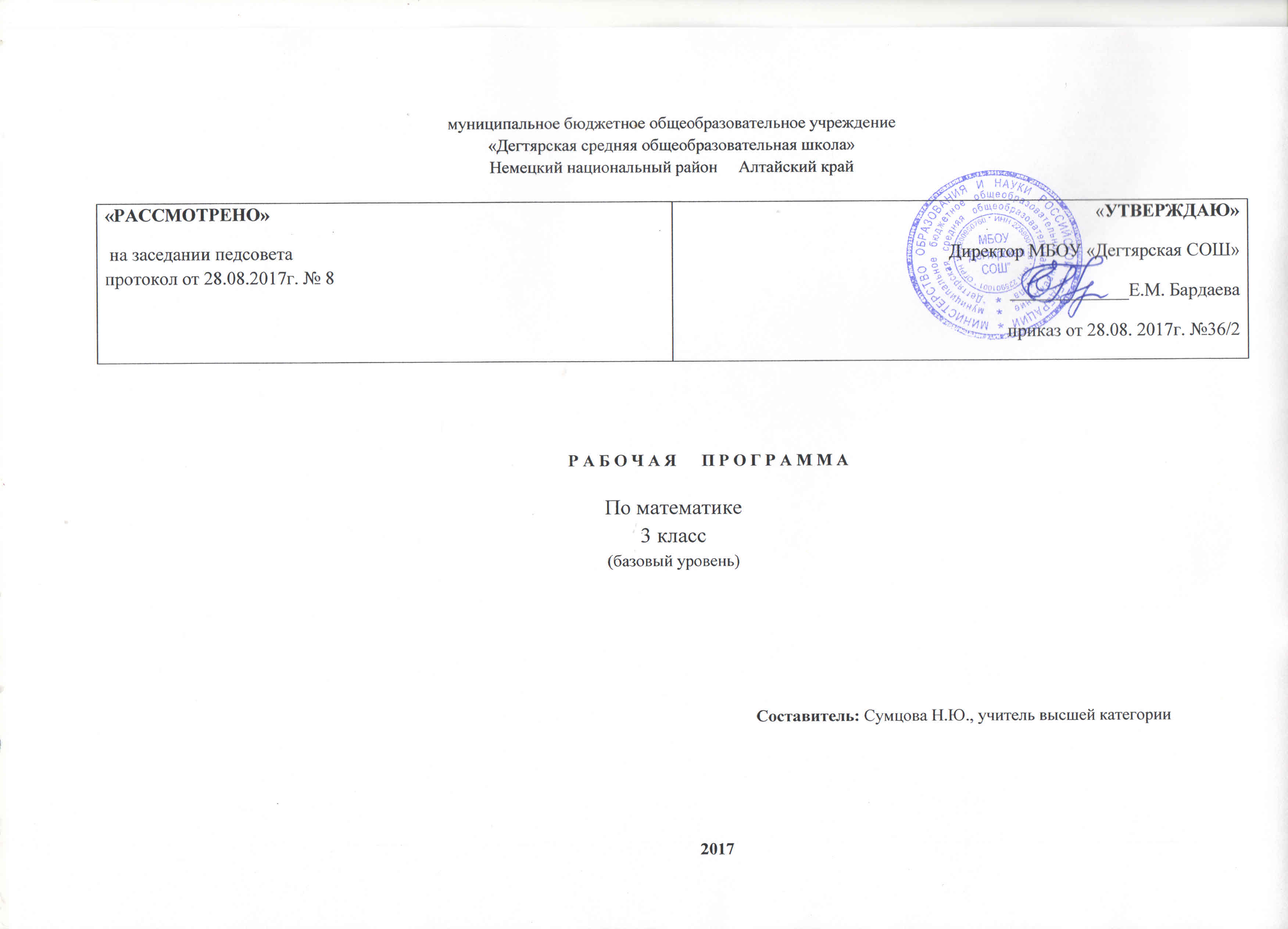                                                                                    ПОЯСНИТЕЛЬНАЯ ЗАПИСКАПрограмма разработана на основе:- Федерального государственного образовательного стандарта начального общего образования приказ Министерства образования и науки  РФ № 373 от 06.10.09 ( с изменениями);-  Основной образовательной  программы начального общего образования МБОУ «Дегтярская средняя общеобразовательная школа»;-Учебного плана на текущий учебный год МБОУ «Дегтярская СОШ», на основании которого выделено 4 часа в неделю;- Рабочие программы. Математика. Предметная линия учебников системы «Школа России» 1-4 классы: пособие для учителей общеобразовательных организаций М.И.Моро. Москва.,  «Просвещение» .Структура программы соответствует основным требованиям положения МБОУ «Дегтярская СОШ» о рабочей программеУМК:          Тетрадь «Проверочные работы»  С.И. Волкова. М.: Просвещение,2013. (используется на уроках, по усмотрению учителя, время работы – 10-15 мин.)                                                                               Планируемые результаты усвоения учебного предметаЛичностными результатами изучения учебно-методического предмета «Математика» в 3–-м классах является формирование следующих умений:Самостоятельно определять и высказывать самые простые общие для всех людей правила поведения при общении и сотрудничестве (этические нормы общения и сотрудничества). В самостоятельно созданных ситуациях общения и сотрудничества, опираясь на общие для всех простые правила поведения, делать выбор, какой поступок совершить. Метапредметными результатами изучения учебно-методического курса «Математика» в 3-ем классе являются формирование следующих универсальных учебных действий.Регулятивные УУД:Самостоятельно формулировать цели урока после предварительного обсуждения. Учиться совместно с учителем обнаруживать и формулировать учебную проблему. Составлять план решения проблемы (задачи) совместно с учителем. Работая по плану, сверять свои действия с целью и, при необходимости, исправлять ошибки с помощью учителя. Средством формирования этих действий служит технология проблемного диалога на этапе изучения нового материала.В диалоге с учителем учиться вырабатывать критерии оценки и определять степень успешности выполнения своей работы и работы всех, исходя из имеющихся критериев. Средством формирования этих действий служит технология оценивания образовательных достижений (учебных успехов).Познавательные УУД:Ориентироваться в своей системе знаний: самостоятельно предполагать, какая информация нужна для решения учебной задачи в один шаг. Отбирать необходимые для решения учебной задачи источники информации среди предложенных учителем словарей, энциклопедий, справочников. Добывать новые знания: извлекать информацию, представленную в разных формах (текст, таблица, схема, иллюстрация и др.). Перерабатывать полученную информацию: сравнивать и группировать факты и явления; определять причины явлений, событий. Перерабатывать полученную информацию: делать выводы на основе обобщения знаний. Преобразовывать информацию из одной формы в другую: составлять простой план учебно-научного текста. Преобразовывать информацию из одной формы в другую: представлять информацию в виде текста, таблицы, схемы. Коммуникативные УУД:Донести свою позицию до других: оформлять свои мысли в устной и письменной речи с учётом своих учебных и жизненных речевых ситуаций. Донести свою позицию до других: высказывать свою точку зрения и пытаться её обосновать, приводя аргументы. Слушать других, пытаться принимать другую точку зрения, быть готовым изменить свою точку зрения. Средством формирования этих действий служит технология проблемного диалога (побуждающий и подводящий диалог).Читать вслух и про себя тексты учебников и при этом: вести «диалог с автором» (прогнозировать будущее чтение; ставить вопросы к тексту и искать ответы; проверять себя); отделять новое от известного; выделять главное; составлять план. Средством формирования этих действий служит технология продуктивного чтения.Договариваться с людьми: выполняя различные роли в группе, сотрудничать в совместном решении проблемы (задачи). Учиться уважительно относиться к позиции другого, пытаться договариваться. Средством формирования этих действий служит работа в малых группах.Предметными результатами изучения предмета «Математика» в 3-м классе являются формирование следующих умений:использование приобретенных математических знаний для описания и объяснения окружающих предметов, процессов, явлений;овладение основами логического и алгоритмического мышления, пространственного воображения и математической речи, основами счета, измерения наглядного представления, записи и выполнения алгоритма; приобретение начального опыта применения математический знаний для решения учебно-познавательных и учебно-практических задач;умения выполнять устно и письменно арифметические действия с числами и числовыми выражениями, решать текстовые задачи, выполнять и строит алгоритмы, распознавать и изображать геометрические фигуры, работать с таблицами, с схемами;находить информацию по заданной теме.                                                                               Содержание тем учебного курса                                                                                               Календарно – тематическое планирование.Программа (автор, издательство, год издания)Учебник (автор, издательство, год издания)Методическое пособие для учителя (автор, издательство, год издания)Оценочные материалы, рабочие тетради (автор, издательство, год издания)Авторская программа М.И. МороМатематика  «Школа России».М:Просвещение. .Концепция учебно-методического комплекса «Школа России»М.:Просвещение .Учебник для общеобразовательныхучрежденийМ.И. Моро,С.И. ВолковаМатематика. В 2 ч. М.:Просвещение, 2013.1)Электронное приложение к учебнику М.И. Моро. М.:Просвещение,20132)С.И.ВолковаУстные упражненияМ: «Просвещение»2017г3)М.И.Моро, С.И.Волкова«Для тех кто любитматематику» М:Просвещение .4)С.И.Волкова«Математика иконструирование»М:Просвещение 2013г.5)Методические рекомендации М:«Просвещение» 20121) С.И.ВолковаКонтрольные работы 1-4классМ: «Просвещение»  20142)Проверочные работыС.И. Волкова. М.:Просвещение,20133)Математика. Тесты С.И.ВолковаМ: «Просвещение»20174)Тетрадь учебных достиженийС.И.Волкова М: «Просвещение»2017Раздел программы, тематическое планированиеОсновные виды учебной деятельностиЧисла от 1 до 100. Сложение и вычитание (8 ч)Повторение изученного.Устные и письменные приемы вычитания. Решение уравнений. Обозначение геометрических фигур буквами. «Страничка для любознательных». Повторение пройденного «Что узнали. Чему научились».Выполнять сложение и вычитание чисел в пределах 100.
 Решать уравнения на нахождение неизвестного слагаемого, неизвестного уменьшаемого, неизвестного вычитаемого на основе знаний о взаимосвязи чисел при сложении, при вычитании.
 Обозначать геометрические фигуры буквами.Решать задачи логического и поискового характера.Табличные умножение и деление (28 ч)Повторение изученного. Связь умножения и деления; Таблицы умножения и деления с числами 2 и 3; Четные и нечетные числа; Зависимости между величинами: цена, количество, стоимость. Порядок выполнения действий в выражениях со скобками и без скобок. Зависимости между пропорциональными величинами. Текстовые задачи на увеличение (уменьшение) числа в несколько раз, на кратное сравнение числа. Задачи на нахождение четвертого пропорционального. «Страничка для любознательных». Повторение пройденного «Что узнали. Чему научились». Проверочная работа. Таблицы умножения и деления с числами 4, 5, 6, 7. «Страничка для любознательных». Проект «математические сказки». Повторение пройденного « Что узнали. Чему научились». Контроль и учет знаний.Применять правила о порядке действий в числовых выражениях со скобками и без скобок при вычислениях значений числовых выражений. Вычислять значения числовых выражений в 2—3 действия со скобками и без скобок. Использовать математическую терминологию при чтении и записи числовых выражений. Использовать различные приемы проверки правильности вычисления значения числового выражения
(с опорой на свойства арифметических действий, на правила о порядке выполнения действий).
Анализировать текстовую задачу и выполнять краткую запись задачи разными способами, в том числе в табличной форме.
Моделировать зависимости между величинами с помощью схематических чертежей.
Решать задачи арифметическими способами.  Сравнивать задачи на увеличение (уменьшение) числа на несколько единиц и на увеличение (уменьшение) числа в несколько раз, приводить объяснения.Составлять план решения задачи.Действовать по предложенному или самостоятельно составленному плану.Пояснять ход решения задачи.
Выполнять задания логического и поискового характера.Оценивать результаты продвижения по теме, проявлять личностную заинтересованность в приобретении и расширении знаний и способов действий. Анализировать свои действия и управлять ими.Воспроизводить по памяти таблицу умножения и соответствующие случаи деления с числами 2—7.Применять знания таблицы умножения при выполнении вычислений числовых выражений.Находить число, которое в несколько раз больше (меньше) данного.Выполнять задания творческого и поискового характера. Составлять план успешной игрыСоставлять рассказы, сказки с использованием математических понятий, взаимозависимостей, отношений, чисел, геометрических фигур, математических терминовАнализировать и оценивать составленные сказки с точки зрения правильности использования в них математических элементов.Собирать и классифицировать информацию.Работать в паре. Оценивать результат и ход работы.Воспроизводить по памяти таблицу умножения и соответствующие случаи деления. Применять знания таблицы умножения при выполнении вычислений.Сравнивать геометрические фигуры по площади.Находить площадь прямоугольника разными способами.Умножать числа на 1 и на 0. Выполнять деление 0 на число, не равное 0.Анализировать задачи, устанавливать зависимости между величинами, составлять план решения задачи, решатьтекстовые задачи разных видов.Чертить окружность (круг) с использованием циркуля.
Моделировать различное расположение кругов на плоскости.Классифицировать геометрические фигуры по заданному или найденному основанию.Находить долю величины и величину по ее доле.Сравнить разные доли одной и той же величины.Описывать явления и события с использованием величин времени. Переводить одни единицы времени в другие.Дополнять задачи-расчеты недостающими данными и решать их.Располагать предметы на плане комнаты по описанию.Работать (по рисунку) на вычислительной машине, осуществляющей выбор продолжения работы.Оценивать результаты освоения темы, проявлять личностную заинтересованность в приобретении и расширении знаний и способов действий.Анализировать свои действия и управлять имиЧисла от 1 до 100. Табличные умножение и деление (28 ч)Таблица умножения и деления с числами 8 и 9. Сводная таблица умножения. Площадь. Способы сравнения фигур по площади. Единицы площади: кв. см, кв.дм, кв.м. Площадь прямоугольника. Умножение на 1 и на 0. Деление вида: а : а, 0:а , при а неравно 0.текстовые задачи в три действия. Эффективные способы решения задач.  Круг, окружность. Вычерчивание окружностей с использованием циркуля. Доли. Образование и сравнение долей. Задачи на нахождение доли числа и числа по его доли. Единицы времени: год, месяц, сутки. «Страничка для любознательных». Повторение пройденного «Что узнали. Чему научились». Проверочная работа. Контроль и учет знаний.Воспроизводить по памяти таблицу умножения и соответствующие случаи деления. Применять знания таблицы умножения при выполнении вычислений.Сравнивать геометрические фигуры по площади.Находить площадь прямоугольника разными способами. Умножать числа на 1 и на 0. Выполнять деление 0 на число, не равное 0.
Анализировать задачи, устанавливать зависимости между величинами, составлять план решения задачи, решать текстовые задачи разных видов.Чертить окружность (круг) с использованием циркуля.
Моделировать различное расположение кругов на плоскости.
Классифицировать геометрические фигуры по заданному или найденному основанию.Находить долю величины и величину по ее доле.Сравнить разные доли одной и той же величины. Описывать явления и события с использованием величин времени.Переводить одни единицы времени в другие.
Оценивать результаты продвижения по теме, проявлять личностную заинтересованность в приобретении и расширении знаний и способов действий. Анализировать свои действия и управлять ими..Числа от 1 до 100. Внетабличное умножение и деление (28 ч)Приемы умножения для случаев вида: 23*4, 4*23. Приемы умножения и деления вида: 20*3, 3*20, 60:3, 80:20.Приемы деления для случаев вида: 78:2, 69:3. Деление суммы на число. Связь между числами при делении. Проверка деления. Приемы деления для случаев вида:87:29, 66:22. Проверка умножения делением. Выражения с двумя переменными а+в, а-в, а*в, с:d (d неравно 0). Решение уравнений на основе связей между компонентами и результатами умножения и деления. Деление с остатком. Проверка деления с остатком. Решение задач на нахождение четвертого пропорционального. «Страничка для любознательных». Проект «Задачи – расчеты». «Повторение пройденного «Что узнали. Чему научились». Проверочная работа(тестовая форма). Анализ результатов. Выполнять внетабличное умножение и деление в пределах 100 разными способами.Использовать правила умножения суммы на число при выполнении внетабличного умножения и правила деления суммы на число при выполнении деления.Сравнивать разные способы вычислений, выбирать наиболее удобный. Использовать разные способы для проверки выполненных действий умножение и делениеРешать уравнения на нахождение неизвестного множителя, неизвестного делимого, неизвестного делителя. Разъяснять смысл деления с остатком, выполнять деление с остатком и проверять правильность деления с остатком.Решать текстовые задачи арифметическим способом.  Вычислять значение выражений с двумя переменными при заданных числовых значениях входящих в него букв.Решать задачи логического и поискового характера, выполнять задания, требующие соотнесения рисунка с высказываниями, содержащими логические связки:«если не …, то», «если не …, то не …»; выполнять преобразование геометрических фигур по заданным условиям.Составлять и решать практические задачи с жизненными сюжетами. Проводить сбор информации, чтобы дополнять условия задач с недостающими данными, и решать их.Составлять план решения задачи.Анализировать  и оценивать результат работыЧисла от 1 до 1000. Нумерация (12 ч)Устная и письменная нумерация. Разряды счетных единиц. Натуральная последовательность трехзначных чисел. Увеличение и уменьшение числа в 10 раз, в 100 раз. Замена трехзначного числа суммой. Сравнение трехзначных чисел. Определение общего числа единиц. Единицы массы:кг, г. «Страничка для любознательных». Повторение пройденного «Что узнали. Чему научились». Проверочная работа.Читать и записывать трехзначные числа.Сравнивать трехзначные числа и записывать результат сравнения.Заменять трехзначное числа суммой разрядных слагаемых. Упорядочивать заданные числа.Устанавливать правило, по которому составлена числовая последовательность, продолжать ее, иливосстанавливать пропущенные в ней числа. Группировать числа по заданному или самостоятельно установленному основанию. Переводить одни единицы массы в другие.Сравнивать предметы по массе.Читать и записывать числа римскими цифрами.Сравнивать позиционную десятичную систему счисления с Римской непозиционной системой записи чисел.Читать записи на циферблатах часов, в оглавлении книг, в обозначении веков, представленные римскими цифрами.Числа от 1 до 1000. Сложение и вычитание (11 ч)Приемы устных вычислений в случаях сводимых к действиям в пределах 1000. Приемы письменных вычислений: алгоритм письменного сложения, алгоритм письменного вычитания. Виды треугольников: разносторонний, равнобедренный, равносторонний. «Страничка для любознательных». Повторение пройденного « Что узнали. Чему научились». Взаимная проверка знаний «Помогаем друг другу сделать шаг к успеху». Работа в паре по тесту «Верно? Неверно ?».Выполнять устно вычисления в случаях, сводимых к действиям в пределах 100, используя различные приемы устных вычислений.
Сравнивать разные способы вычислений, выбирать удобный.Применять алгоритмы письменного сложения и вычитания чисел и выполнять эти действия с числами в пределах 1 000.Контролировать пошагово правильность применения алгоритмов арифметических действий при письменных вычислениях.Использовать различные приемы проверки правильности вычислений.Различать треугольники по видам (разносторонние и равнобедренные, а среди последних — равносторонние) и называть их.Решать задачи творческого и поискового характера.Умножение и деление (15 ч)Прием устных вычислений умножения и деления. Виды треугольников: прямоугольный, тупоугольный, остроугольный. Прием письменного умножения на однозначное число. Прием письменного деления на однозначное число. Знакомство с калькулятором. Повторение пройденного « Что узнали. Чему научились». Использовать различные приемы для устных вычислений.Сравнивать разные способы вычислений, выбирать удобный.Различать треугольники: прямоугольный, тупоугольный,
остроугольный.Находить их в более сложных фигурахПрименять алгоритмы письменного умножения и деления многозначного числа на однозначное и выполнять эти действия.Использовать различные приемы проверки правильности вычислений, в том числе и калькуляторИтоговое повторение «Что узнали, чему научились в 3 классе.» Проверка знаний (6ч)Выполнять сложение, вычитание, умножение и деление чисел в пределах 1000.
 Решать выражения и уравнения Обозначать геометрические фигуры буквами.Решать задачи логического и поискового характера.№ДатаТема урокаКол-во часовЧисла от 1 до 100.Сложение и вычитание (продолжение).  (8ч)Числа от 1 до 100.Сложение и вычитание (продолжение).  (8ч)Числа от 1 до 100.Сложение и вычитание (продолжение).  (8ч)Числа от 1 до 100.Сложение и вычитание (продолжение).  (8ч)14.09Повторение: сложение и вычитание, устные приёмы сложения и вычитания.125.09Письменные приёмы сложения и вычитания. Работа над задачей в два действия.136.09Решение уравнений способом подбора неизвестного. Буквенные выражения.147.09Решение уравнений.1511.09Решение уравнений с неизвестным уменьшаемым.1612.09Решение уравнений с неизвестным вычитаемым.1713.09Обозначение геометрических фигур буквами.1814.09Повторение пройденного «Что узнали. Чему научились».1Табличное умножение и деление (продолжение).  (28ч)Табличное умножение и деление (продолжение).  (28ч)Табличное умножение и деление (продолжение).  (28ч)Табличное умножение и деление (продолжение).  (28ч)918.09Конкретный смысл умножения и деления.11019.09Связь умножения и деления.11120.09Чётные и нечётные числа. Таблица умножения и деления с числом 2.11221.09Таблица умножения и деления с числом 3.11325.09Связь между величинами: цена, количество, стоимость. Решение задач.11426.09Связь между величинами: масса одного предмета, количество предметов, масса всех предметов.11527.09Порядок выполнения действий в числовых выражениях.11628.09Порядок выполнения действий в числовых выражениях.1172.10Связь между величинами: расход ткани на одну вещь, количество вещей, расход ткани на все вещи.1183.10Повторение пройденного «Что узнали. Чему научились». Проверим себя и оценим свои достижения.1194.10Таблица умножения и деления с числом 4.1205.10Закрепление. Таблица Пифагора.1219.10Задачи на увеличение числа в несколько раз.12210.10Задачи на увеличение числа в несколько раз.12311.10Задачи на уменьшение  числа в несколько раз.12412.10Задачи на уменьшение  числа в несколько раз.12516.10Таблица умножения и деления с числом 5.12617.10Задачи на кратное сравнение чисел. Кратное сравнение чисел.12718.10Задачи на кратное сравнение чисел. Кратное сравнение чисел.12819.10Задачи на кратное и разностное сравнение чисел.12923.10Таблица умножения и деления с числом 6.13024.10Закрепление.13125.10Задачи на нахождение четвёртого пропорционального.13226.10Закрепление.1337.11Таблица умножения и деления с числом 7.1348.11Что узнали. Чему научились.1359.11Что узнали. Чему научились. Проект «Математические сказки»13613.11Контроль и учёт знаний.1Табличное умножение и деление (продолжение). (28ч)Табличное умножение и деление (продолжение). (28ч)Табличное умножение и деление (продолжение). (28ч)Табличное умножение и деление (продолжение). (28ч)3714.11Площадь. Способы сравнения фигур по площади.13815.11Единица площади – квадратный сантиметр.13916.11Площадь прямоугольника.14020.11Таблица умножения и деления с числом 8.14121.11Закрепление.14222.11Закрепление.14323.11Таблица умножения и деления с числом 9.14427.11Единица площади – квадратный дециметр.14528.11Сводная таблица умножения.14629.11Решение задач.14730.11Единица площади – квадратный метр.1484.12Закрепление.1495.12Что узнали. Чему научились.1506.12Что узнали. Чему научились. Проверим себя и оценим свои достижения.1517.12Умножение на 1.15211.12Умножение на 0.15312.12Деление вида а:а,0:а.15413.12Деление вида а:а,0:а.15514.12Задачи в 3 действия.15618.12Доли. Образование и сравнение долей.15719.12Круг. Окружность (центр, радиус, диаметр).15820.12Круг. Окружность (центр, радиус, диаметр).15921.12Задачи на нахождение доли числа и числа по его доле.16025.12Единицы времени – год, месяц, сутки.16126.12Единицы времени – год, месяц, сутки.16227.12Что узнали. Чему  научились.  Закрепление. Контроль и учёт знаний.16328.12Что узнали. Чему  научились. Проверим себя и оценим свои достижения.16411.01 Что узнали. Чему  научились.1Числа от 1 до 100.Внетабличное  умножение и деление. (28ч)Числа от 1 до 100.Внетабличное  умножение и деление. (28ч)Числа от 1 до 100.Внетабличное  умножение и деление. (28ч)Числа от 1 до 100.Внетабличное  умножение и деление. (28ч)6515.01Приёмы умножения и деления для случаев вида 20*3, 3*20,60:316616.01Приём деления для случаев вида 80:2016717.01Умножение суммы на число.16818.01Решение задач несколькими способами.16922.01Приёмы умножения дя случаев вида 23*4, 4*2317023.01Закрепление.17124.01Решение задач на нахождение четвёртого пропорционального.17225.01Выражение с двумя переменными.17329.01Деление суммы на число.17430.01Деление суммы на число.17531.01Закрепление.1761.02Связь между числами при делении.1775.02Проверка деления умножением.1786.02Проверка деления для случаев вида 87:29, 66:221797.02Проверка умножения с помощь деления.1808.02Решение уравнений на основе связи между результатами и компонентами умножения и деления.18112.02Решение уравнений на основе связи между результатами и компонентами умножения и деления.18213.02Что узнали. Чему научились.18314.02Деление с остатком.18415.02Деление с остатком.18519.02Приёмы нахождения частного и остатка.18620.02Приёмы нахождения частного и остатка.18721.02Приёмы нахождения частного и остатка.18822.02Деление меньшего числа на большее.18926.02Проверка деления с остатком.19027.02Что узнали. Чему научились.19128.02Что узнали. Чему научились. Проверочная работа «Проверим себя и оценим свои достижения».1921.03Проект «Задачи-расчёты».1Числа от 1 до 1000Нумерация (12ч)Числа от 1 до 1000Нумерация (12ч)Числа от 1 до 1000Нумерация (12ч)Числа от 1 до 1000Нумерация (12ч)935.03Устная нумерация.1946.03Письменная нумерация.1957.03Разряды счётных единиц.19612.03Натуральная последовательность трёхзначных чисел.19713.03Увеличение(уменьшение) числа в 10, 100 раз.19814.03Замена числа суммой разрядных слагаемых.19915.03Сложение (вычитание) на основе десятичного состава трёхзначных чисел.110019.03Сравнение трёхзначных чисел.110120.03Определение общего числа единиц (десятков, сотен) в числе.110221.03Единицы массы – килограмм, грамм.110322.03Что узнали. Чему научились.11042.04Контроль и учёт знаний.1Сложение и вычитание. (11ч)Сложение и вычитание. (11ч)Сложение и вычитание. (11ч)Сложение и вычитание. (11ч)1053.04Приёмы устных вычислений.11064.04Приёмы устных вычислений.11075.04Закрепление.11089.04Разные способы вычислений. Проверка вычислений.110910.04Приёмы письменных вычислений.111011.04Алгоритм письменного сложения.111112.04Алгоритм письменного вычитания.111216.04Виды треугольников(по соотношению сторон).111317.04Виды треугольников. Разносторонний, равнобедренный, равносторонний.111418.04Что узнали. Чему научились.111519.04Что узнали. Чему научились. Взаимная проверка знаний.1Умножение и деление (15ч)Умножение и деление (15ч)Умножение и деление (15ч)Умножение и деление (15ч)11623.04Приёмы устных вычислений.111724.04Приёмы устных вычислений.111825.04Приёмы устных вычислений.111926.04Виды треугольников по видам углов.112030.04Закрепление.11213.05Приём письменного умножения на однозначное число.11227.05Приём письменного умножения на однозначное число.11238.05Приём письменного умножения на однозначное число.112410.05Закрепление.112514.05Приём письменного деления на однозначное число.112615.05Приём письменного деления на однозначное число.112716.05Проверка деления умножением.112817.05Проверка деления умножением. Закрепление.112921.05Знакомство с калькулятором.113022.05Что узнали. Чему научились.1Итоговое повторение. Проверка знаний. (6ч)Итоговое повторение. Проверка знаний. (6ч)Итоговое повторение. Проверка знаний. (6ч)Итоговое повторение. Проверка знаний. (6ч)13123.05Нумерация. Повторение.113224.05Сложение и вычитание. Повторение.113328.05Умножение и деление. Повторение.113429.05Проверка знаний.113530.05Работа над ошибками.113631.05Повторение «Что узнали, чему научились в 3 классе».1